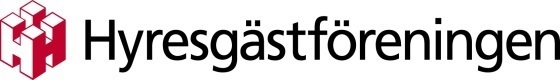 Pressmeddelande den 20 juli 2015Hyresvärd i Åtvidaberg dröjer med åtgärderEwa, som hyr sin lägenhet på Bondegatan i Åtvidaberg, fick vänta ett år på att få sina slitna golv och skadade dörrar utbytta. Med hjälp av Hyresgästföreningen fick hon till slut bristerna åtgärdade.– Om man har golv som är så pass slitna att de till exempel inte går att städa ordentligt, har man rätt att få dem åtgärdade. Det är hyresvärden som bestämmer hur golven ska åtgärdas, men man kan kräva att jobbet blir fackmannamässigt utfört, säger Lena Andersson, ärendehandläggare på Hyresgästföreningen.Golven i köket och sovrummet i Ewas lägenhet hade inte bytts sedan huset byggdes under mitten av 60-talet och var så pass slitna att de var svåra att hålla rena. Köksdörren och två garderobsdörrar hade även hål. Ewa kontaktade därför i april 2014 sin hyresvärd om detta. Hyresvärden ville inte byta golven och tyckte inte heller att dörrarna behövde åtgärdas, men gick med på att måla dem. Hyresvärden hänvisade till att Ewa hade känt till bristerna när hon flyttade in i lägenheten.– Det finns inget som heter att hyra ”i befintligt skick” när det gäller lägenheter. Om det finns brister har man rätt att få dem åtgärdade, även om man var medveten om dem när man flyttade in, säger Lena Andersson.Hyresvärden gick sedan med på att bona golven och gjorde det efter årsskiftet. Åtgärden hjälpte dock inte, fläckar och märken som fanns i golvet försvann inte och ett av golven blev flammigt. Efter nya påtryckningar från Hyresgästföreningen bytte hyresvärden golven och Ewa fick nya fräscha golv i april 2015 och dörrarna blev klara i maj.Ewa är glad att bristerna nu åtgärdats, men tycker att hon har fått vänta alldeles för länge på åtgärderna.– Skönt att det löste sig för hyresgästen till slut, säger Lena Andersson.Bifogat: Faktaruta ”Vad kan man kräva för skick på sin lägenhet?”, länk till Hyresgästföreningens hemsida och pressrum.För mer information, kontakta gärna:Lena Andersson, ärendehandläggare på Hyresgästföreningen010-459 21 11, lena.andersson@hyresgastforeningen.se Ewa Totemark, boende på Bondegatan i Åtvidaberg073 051 80 56, ewa.totemark@telia.com Vad kan man kräva för skick på sin lägenhet?Det finns inga tidsintervall i lagen för när tapeter och dylikt måste bytas i en lägenhet.Kravet är istället att lägenheten ska vara i sådant skick att den enligt den allmänna uppfattningen anses fullt brukbar.Detta innebär att brister som till exempel hängande tapeter eller trasiga ugnar, måste åtgärdas av hyresvärden.Lägenheten ska alltid gå att använda fullt ut och om det finns brister som gör att man inte kan använda lägenheten helt, har man rätt att få dem åtgärdade.Hyresgästföreningens hemsida: http://www.hyresgastforeningen.se/Sidor/default.aspx Hyresgästföreningens pressrum: http://www.hyresgastforeningen.se/Press/sydost/Sidor/default.aspx